Application FormGrant forPermanent Sustainable Mobility Measures Competitionas part of theEUROPEANMOBILITYWEEK16-22 SeptemberMalta 2022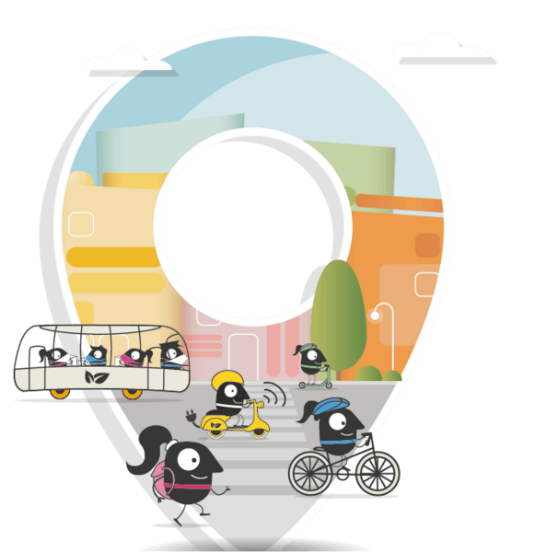 4th SEPTEMBER 2022 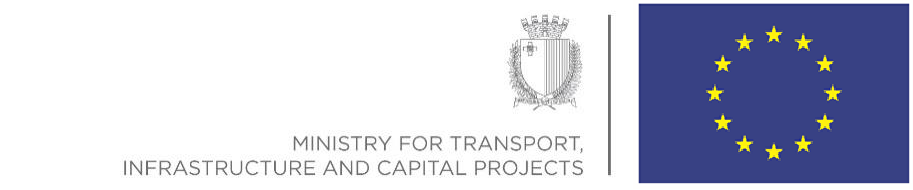 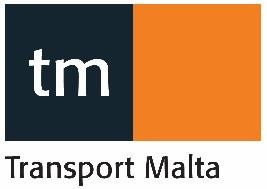 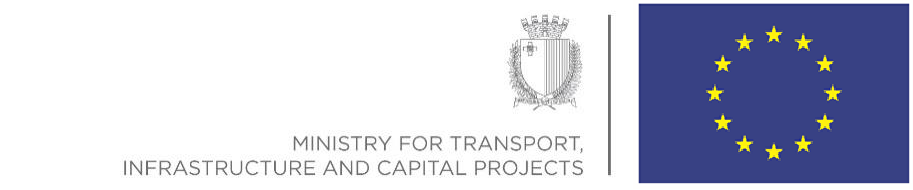 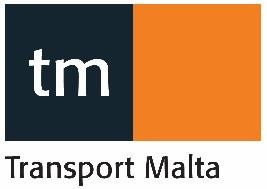 Thank you for participating in the Competition for Permanent Sustainable Mobility Measures 2022.In case your proposal is selected as a winner and/or finalist by the EUROPEANMOBILITYWEEK Adjudication Committee, your Local Council or Consortium will be notified and invited for a one-to-one meeting with Transport Malta.**TO BE PRINTED ON LOCAL COUNCIL LETTERHEAD**COMMITMENT FORMDear Sir/Madam,On behalf of Name of Local Council, I hereby verify that the information contained within our application for the Competition for Permanent Sustainable Mobility Measures 2022, is an accurate reflection of the work that is being undertaken by Name of Local Council and have read and accepted the regulations of the competition.Yours sincerely,Name of signatory:Mayor / Executive Secretary1. The Applicant1. The ApplicantApplicant Local CouncilApplicant Local CouncilAddress of the LocalCouncil’s main officeVAT No.Name of MayorMayor’s Email addressContact PersonContact PersonName and SurnameTelephone and MobileEmailPartner Local Council (if applicable)Partner Local Council (if applicable)Local CouncilVAT No.Name of MayorContact PersonTelephone/MobileEmailBank Details Bank’s Name & AddressIBAN NumberSwift CodeEmail address: Contact Person  Responsible for FinanceName:Telephone:Mobile:Email address:2. Detailed Description of the Permanent Measure2. Detailed Description of the Permanent MeasureTitle of the MeasureAims and ObjectivesIdentification of theProblem which the measure will targetDescription of theMeasureTheme under which the measure is being submitted:Tick where applicable.EMW 2022Theme 1: ‘Better Connections’Theme 2:  Environmental and Energy:Theme 3:Sustainable Urban Planning:Theme 4:Sustainable Transport:Explain how your measure addresses the theme/s indicated aboveTheme 1: EUROPEANMOBILITYWEEK 2022 ‘Better Connections’  Explain how your measure addresses the theme/s indicated aboveTheme 2 - Environmental and Energy:Explain how your measure addresses the theme/s indicated aboveTheme 3 – Sustainable Urban Planning:Explain how your measure addresses the theme/s indicated aboveTheme 4 - Sustainable Transport:  Target Group(s)Tick where applicable.ChildrenParentsTouristsWorkersEmployersMobility impairedcitizensElderlyOther (please specify)Location where the  measure will be implemented (if applicable)Attach site plan as an Annex.Permits required to implement themeasure (if any)Tick where applicable.PA Full PermitPA DNOTM PermitOtherPlease indicate the current stage of the permit applicationprocess (if applicable)3. Data Collection3. Data CollectionExpected ResultsSuccess IndicatorsExplanation of the chosen Indicator.Indicator 1:Indicator 2:Indicator 3:Indicator 4:Indicator 5:Frequency of data collectionIs Baseline Data going to be collected?Yes/NoIf ‘No’ please justifyyour answer.4. Measure Implementation4. Measure ImplementationImplementation PlanAdd a Gantt Chart as guided in the Competition Manual as an Annex.5. Measure Budget5. Measure Budget5. Measure BudgetLine ItemDescription (Type/ Quantity of Units to be purchased)Cost (Euros)Equipment(if applicable)Infrastructure (includingworks/ trenching etc. as applicable)Fees required for external experts(if applicable)Fees required for  permits(if applicable)Fees required for  surveys(if applicable)Software (if applicable)OtherMarketing andPromotionTotal Capital CostsOperational CostsOperational CostsPlease confirm that the  Local Council will be able to support the operational costs required to maintainthe proposed measure.Yes/NoIf no, please indicatehow the operational costs will be funded.Is this measure expected to generaterevenue?Yes/NoIndicate the revenue expected to be generated per annum(if any)Are other sources of funding beingconsidered?Yes/NoIf yes, please givedetails:Disbursement Schedule Attach a Disbursement Schedule as guided in the Competition Manual as an Annex.Contributions from Partners (To be filled in by Consortia only)Contributions from Partners (To be filled in by Consortia only)Contributions from Partners (To be filled in by Consortia only)PartnerContributionAllocated Budget6. Communication Strategy6. Communication StrategyCommunication Tools1234…7. Additional CommentsName of Local CouncilLocalityMayorTelephone NoEmail Address